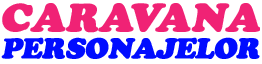 CONVENTIE DE PRESTARI  SERVICIINr. …….. /  Incheiat astazi …………………....…  1.PARTILE CONVENTIEI1.1 S.C. CARAVANA PERSONAJELOR S.R.L., cu sediul social in BUCURESTI, str. MIHAIL SEBASTIAN, Nr. 54, SECTOR 5, inregistrat la oficiul registrului Comertului sub nr. J40/10068/2011, Cod Fiscal Nr. 29008479, avand cont bancar  RO25 RZBR 0000 0600 1391 3623, deschis la RAIFFEISEN BANK,  reprezentata de ILIESCU JUSTIN FABIAN, in calitate de  DIRECTOR GENERAL, ca si PRESTATOR,  pe de parte,Si	1.2. S.C. ___________________________ /sediu social in_____,judet  ____str. _______ nr.____, bloc ___, scara __, etaj __ apartament ____, sector _______, ,inregistrat la oficiul registrului Comertului sub nr ________________din ______, cod fiscal nr. _________, / CNP ________________ cont _________________________________ Banca ______________, reprezentata de ____________, in calitate de BENEFICIARau convenit  sa incheie prezentul contract de prestari servicii, cu respectarea urmatoarelor clauze:2. OBIECTUL CONVENTIEI2.1. Obiectul conventiei il reprezinta organizarea evenimentelor solicitate de Beneficiar conform fiselor de comenzi inregistrate telefonic, prin e-mail sau direct.Prestatorul isi asuma obligatia ca la data stabilita  sa furnizeze Beneficiarului serviciile solicitate.3. DURATA CONVENTIEI3.1.  Conventia este valabila incepand cu data semnarii ei pentru o perioada de 12 luni.4. PRETUL CONVENTIEI4.1.  Pretul serviciilor furnizate de catre Prestator Beneficiarului este cel din lista de preturi de pe site-ul www.caravanapersonajelor.ro4.2. Beneficiarul va primi 15% din valoarea fiecarei comenzi onorate.   5. ALTE CLAUZE 5.1. Conditii pentru solicitarea comenzilor:- Comenzi de Animatori: 1 animator se ocupa, intr-o ora, de un numar maxim de 10 copii. Exemplu: Pentru o comanda cu un numar de 30 de copii, este nevoie de 1 animator-3 ore sau 2 animatori-1,5 ore.  In week-end comanda minima este de 2 ore.- Comenzi de Ursitoare: este necesar un interval de 2 ore – ora minima si ora maxima – in care se doreste prestatia. Nu se pot inregistra comenzi cu ore fixe.- Comenzi de Baloane : sunt necesare minim 2 zile lucratoare intre data lansarii comenzii si data la care se doreste prestatia.5.2.  In cazul in care BENEFICIARUL  se razgandeste si nu mai doreste ca PRESTATORUL sa ii furnizeze serviciile stipulate in prezentul contract, are obligatia sa il notifice pe PRESTATOR cu cel putin 5 zile lucratoare inainte de data stabilita a evenimentului.5.3. In cazul in care PRESTATORUL, din motive de forta majora – conditii meteo exceptionale sau situatii care nu depind de puterea  Prestatorului de a remedia situatia -   nu isi mai poate onora obligatia contractuala catre BENEFICIAR, are obligatia sa il notifice pe BENEFICIAR  imediat cum respectiva situatie a aparut, iar daca s-a perceput avans, Prestatorul se oblige sa ii returneze Beneficiarului avansul.5.4. CARAVANA PERSONAJELOR este raspunzatoare pentru transportul in conditii de siguranta maxima a angajatilor sai, atat catre comanda la Beneficiar, cat si de la comanda respectiva inapoi spre sediu, drept pentru care prioritatea noastra nr. 1 este ca angajatii nostri sa ajunga in conditii de maxima siguranta LA si DE LA comanda, chiar daca ocazional acest lucru inseamna sa se modifice ora stabilita telefonic cu Beneficiarul.5.5. CARAVANA PERSONAJELOR are sediul in Bucuresti si va incheia contracte cu Beneficiari din exteriorul Bucurestiului doar daca este acceptata si asumata clauza 5.3. si 5.4. 6. CLAUZE FINALE6.1. Prezenta conventie a fost incheiata intr-un numar de 2 exemplare, cate unul pentru fiecare parte, astazi _________________________ data semnarii lui.PRESTATOR                                                                                  		           BENEFICIARS.C.  CARAVANAPERSONAJELOR S.R.L.